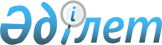 Об утверждении проекта (схемы) зонирования земель, поправочных коэффициентов к базовым ставкам платы за земельные участки и земельного налога по селу ТаушыкРешение Тупкараганского районного маслихата Мангистауской области от 17 марта 2017 года № 10/86. Зарегистрировано Департаментом юстиции Мангистауской области 21 апреля 2017 года № 3339.
      Примечание РЦПИ.

      В тексте документа сохранена пунктуация и орфография оригинала.
      В соответствии со статьями 8 и 11 Земельного Кодекса Республики Казахстан от 20 июня 2003 года, со статьей 510 Кодекса Республики Казахстан от 25 декабря 2017 года "О налогах и других обязательных платежах в бюджет" (Налоговый кодекс), Тупкараганский районный маслихат РЕШИЛ:
      Сноска. Преамбула - в редакции решения Тупкараганского районного маслихата Мангистауской области от 18.05.2018 № 20/173 (вводится в действие по истечении десяти календарных дней после дня его первого официального опубликования).


      1. Утвердить проект (схему) зонирования земель, поправочные коэффициенты к базовым ставкам платы за земельные участки и земельного налога по селу Таушык согласно приложениям 1, 2 к настоящему решению.
      2. Государственному учреждению "Аппарат Тупкараганского районного маслихата" (руководитель аппарата Избен А.) обеспечить государственную регистрацию настоящего решения в органах юстиции, его официальное опубликование в Эталонном контрольном банке нормативных правовых актов Республики Казахстан и в средствах массовой информации.
      3. Настоящее решение вступает в силу со дня государственной регистрации в органах юстиции и вводится в действие по истечении десяти календарных дней после дня его первого официального опубликования.
       "СОГЛАСОВАНО"
      Руководитель республиканского 
      государственного учреждения 
      "Управление государственных 
      доходов по Тупкараганскому
      району Департамента государственных
      доходов по Мангистауской области
      Комитета государственных доходов
      Министерства финансов Республики
      Казахстан"
       Ж.Утепбергенова
      17 марта 2017 года
       "СОГЛАСОВАНО"
      Аким села Таушык
       Ш.Азирбаев 
      17 марта 2017 года
       "СОГЛАСОВАНО"
      Руководитель государственного
      учреждения "Тупкараганский 
      районный отдел земельных 
      отношений, архитектуры и
      градостроительства" 
       Ж.Кулдашов 
      17 марта 2017 года Проект (схема) зонирования земель по селу Таушык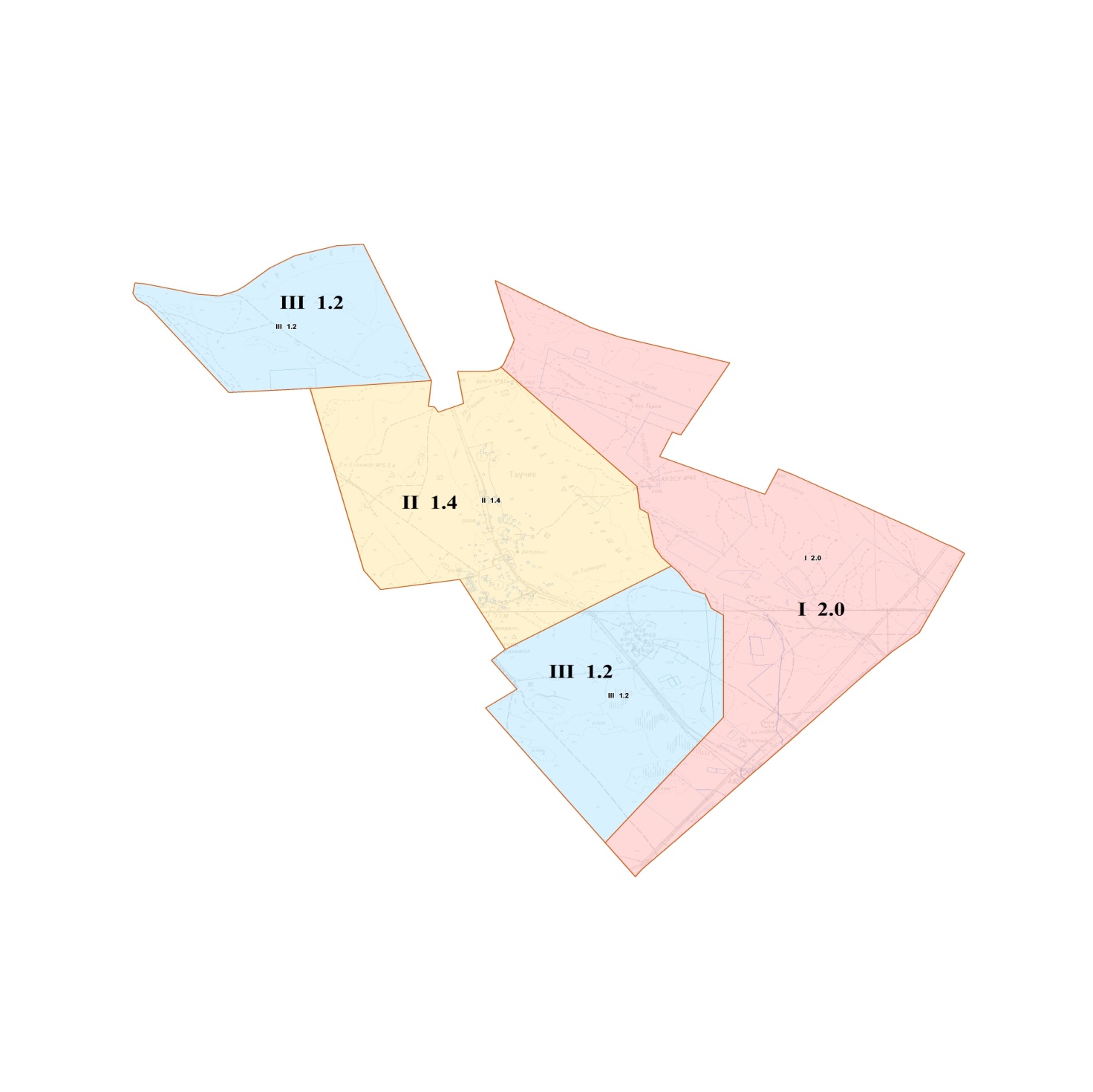 
      Масштаб 1:30000 Поправочные коэффициенты к базовым ставкам платы за земельные участки и земельного налога по селу Таушык Описание зон
      І зона - селитебная и производственная территория. Входят земли жилых застроек, основных административных зданий, общеобразовательной школы, детских садов, магазинов. Жилые массивы обеспечены газом, электричеством и телефонной связью.
      ІІ зона - проектируемая застройка.
      ІІІ зона - резервная территория.
					© 2012. РГП на ПХВ «Институт законодательства и правовой информации Республики Казахстан» Министерства юстиции Республики Казахстан
				
      Председатель сессии

Д.Садыков

      Секретарь районного маслихата

А.Досанова
Приложение 1к решению Тупкараганского районного маслихата  от 17 марта 2017 года №10/86Приложение 2к решению Тупкараганского районного маслихата  от 17 марта 2017 года №10/86
Зона

№
Территории, вошедшие в зону

 
Поправочные коэффициенты к базовым ставкам платы за земельные участки
Поправочные коэффициенты к базовым ставкам земельного налога
I
Селитебная и производственная территория
2,0
1,5
II
Проектируемая застройка
1,4
1,5
III
Резервная территория
1,2
1,5